	El I.E.S. “FARO DE MASPALOMAS ”, centro ubicado en la zona turística de Gran Canaria y que  cuenta actualmente con 900 alumnos . Dentro de las  enseñanzas que imparte , cuenta con ciclos formativos de Imagen Personal ( Estética y Peluquería ), Hostelería y Turismo y Gestión y Administración, además  de ser un  centro preferente para alumnos con déficit motor , y con enseñanzas para la inserción de discapacitados psíquicos. Actualmente, se imparten enseñanzas de ESO, con un amplio plan de atención a la diversidad, y dos  modalidades de Bachillerato. Durante el curso escolar 2013/2014 y siguiendo los objetivos de calidad del centro , nos  presentamos a la Convocatoria de Proyectos Europeos ERASMU +. Con el Proyecto de Movilidad para Alumnos y personal docente  de Formación profesional " CANARIAS SE ESPECIALIZA CON EUROPA." Dicho proyecto ha sido aprobado con una financiación de 153.987 €   que permitirá subvencionar la movilidad de 27 Estudiantes de nuestro centro a otros países,  para la realización de sus prácticas en empresas y  3 Profesores para ampliar y actualizar su formación, promoviendo de esta manera el intercambio de experiencias con las empresas y  profesionales del sector en diferentes países como son Reino Unido, Alemania e Italia , facilitando  el desarrollo personal, la empleabilidad y la participación en el mercado laboral europeo de nuestro alumnado . Duración del convenio 12 meses: entre el 01.09.2014 y el 31.07.2015. con un  1º pago: 80%, en un plazo de 30 días desde la firma del convenio de subvención. 2º pago: 20%, previa entrega y evaluación del Informe Final.La subvención irá destinada a Actividades necesarias para el desarrollo de la movilidad y gastos elegibles realizados durante la estancia (excluyendo días de viaje) Gastos de viaje , Ayudas individuales , Apoyo organizativo , Apoyo lingüístico.La estructura para el  desarrollo de nuestro proyecto es la siguiente : TEMPORALIZACIÓN DEL PROYECTO (antes de la movilidad)Entrega del proyecto el 17 marzo 2014Aprobación del proyecto (4 julio 2014) . La calificación obtenida en la evaluación de calidad ha sido de 87,00 puntos sobre un máximo de 100.La Resolución de la convocatoria, de fecha del 4 de julio de 2014, ha sido publicada en la página Web del OAPEE:http://www.oapee.es/oapee/inicio/ErasmusPlus/resoluciones2014.htmlFirma y Envío de convenios de subvención (septiembre 2014) . Datos de las institución de envío y del participante .Condiciones Particulares: I. Objeto del convenio II. Entrada en vigor y duración III. Ayuda financiera IV. Modalidades de pago V. Seguro VI. Apoyo lingüístico VII. Cuestionario UE VIII. Legislación aplicable y tribunales competentes29 de septiembre , organización de jornadas Informativas dirigidas al alumnado de los  Ciclos Formativos de Grado Medio de Imagen Personal y Hostelería y Turismo.Mes de octubre. Recogida de solicitudes de alumnado  para su participación en el proyecto de movilidad. Publicación de los participantes seleccionados.27 y 28 de octubre 2014. Participación en las jornadas Formativas para los coordinadores,  organizadas por la AN en MadridMes de Noviembre. Comienzan las actividades previas  de preparación de los participantes. Elaboración del programa Formativo y Envío de los CV a las organizaciones de envío.Mes de Diciembre  Acuerdo de aprendizaje Firmado por el participante, institución de envío y de acogida,  que Incluye: Datos del participante. Datos de la institución de acogida. Fechas de inicio y finalización de la actividad. Conocimientos, aptitudes y competencias a adquirir. Programa detallado y tareas a desempeñar. Seguimiento y orientación del participante. Evaluación y validación de las prácticas. Firma del Compromiso de Calidad por las partes implicadas. A partir de diciembre, uso de la Mobility Tool+ Registro obligatorio de todas las actividades de movilidad de los participantesMes de enero. V. Seguro .Se debe indicar que todos los participantes han sido debidamente informados. Debe indicarse el responsable de contratar los seguros obligatorios. Son obligatorios: Seguro médico (tarjeta sanitaria europea o de entidad privada) Responsabilidad civil .AccidentesMes de junio. Después de la movilidad: Reconocimiento Institución de acogida: Certificado de prácticas, confirmando los resultados del programa acordado. Institución de envío: Reconocimiento de las competencias adquiridas Uso de herramientas de reconocimiento formal: Europass, suplemento de Europass, certificado de empresa…Junio. Cuestionario UE .Todos los estudiantes deben cumplimentar un 	informe final 	en línea (Cuestionario UE) al término de su movilidad.Julio Informe final: en los 60 días de la fecha de finalización del proyecto .AYUDA VIAJE Alemania 3000-3999km 14 beneficiarios.  530.00Irlanda  4000-7999km  8 beneficiarios. 820.00Italia 3000-3999km. 5 beneficiarios. 530.000 AYUDA INDIVIDUALAlemania 60 días, 1 beneficiarios 3890Irlanda  60 días, 1 beneficiarios 4620Italia 60 días, 1 beneficiarios 4232Alemania 10 días, 1 beneficiarios 1140Reino Unido 10 días, 1 beneficiarios 1520Italia 10 días, 1 beneficiarios 1330.gasto de administración  350 APOYO LINGÚISTICO ES 150 solo alumnos.LA AYUDA DE DIETAS POR DÍA,  DEL 1 A 15 DÍAS Y DE 15 A DÍA 60 ES:Alemania				84€		59€Irlanda 					102€		70€Italia					92€		64€Este proyecto dirigido a alumnado y profesorado de Formación Profesional de Imagen Personal y de Hostelería y Turismo,  va encaminado al logro de objetivos como:-  Dotar a nuestros alumnos  de las habilidades y  competencias necesarias de sus perfiles profesionales según los requerimientos del mercado de trabajo  - Fomentar la movilidad  laboral así como la variedad de oportunidades. Intercambiar  experiencias profesionales, con el fin de enriquecer los distintos aspectos de su formación . - Promocionar  la riqueza cultural del país receptor, las características sociales y las perspectivas de trabajo en su campo, en otros países de la Unión Europea, - Profundizar en las últimas tendencias culturales en el sector servicios de estos países como potenciales clientes del turismo en Canarias, posibilitando una enseñanza más adecuada de nuestro alumnado.- Mejorar la calidad y aumentar el volumen de cooperación entre instituciones u organismos que proporcionan oportunidades de aprendizaje, empresas, agentes sociales y otros organismos relevantes en Europa.- Perfeccionar la labor docente encaminada a la búsqueda de nuevas formas didácticas que faciliten y estimulen el aprendizaje del alumnado de formación profesional, cuyos contenidos están en continua transformación	Este Centro por su ubicación, considera  fundamental que nuestros alumnos/as realicen  parte de su formación en centros de trabajo o empresas de  Alemania, Italia y Reino Unido y la otra parte en empresas de Canarias, con esto contribuimos a las mejoras en el sistema de Formación Profesional en Canarias considerando su globalidad y buscando conseguir altos niveles de calidad e innovación para formar un capital humano,  cualificado que responda a las necesidades cambiantes del mercado laboral. De esta forma los beneficiarios se favorecerán de una formación complementaria que sería muy difícil de adquirir en nuestro entorno, dando la posibilidad al alumnado con iniciativas de una actitud de emprendedurismo emprensarial,   a  que abra nuevas vías de desarrollo a nivel personal y social y aumente  sus oportunidades de empleabilidad  en las islas. 	Nuestra iniciativa e ilusión  al  preparar este proyecto se debe,  a que actualmente contamos con un numeroso grupo de  alumnos motivados  y comprometidos con la formación de calidad en canarias.   Para ello están trabajando continuamente  con el fin de perfeccionar sus habilidades y competencias y  asumen  la necesidad de fortalecer sus conocimientos en idiomas y la movilidad hacia Europa  con la intención de mejorar su empleabilidad y su integración en el lugar de trabajo.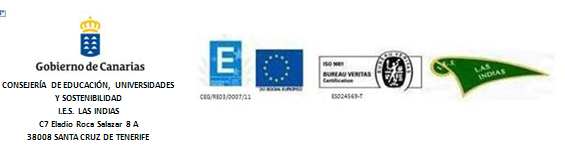 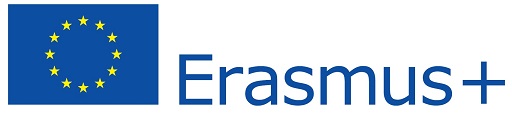 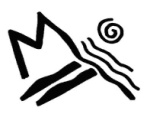 IES FARO DE MASPALOMAS